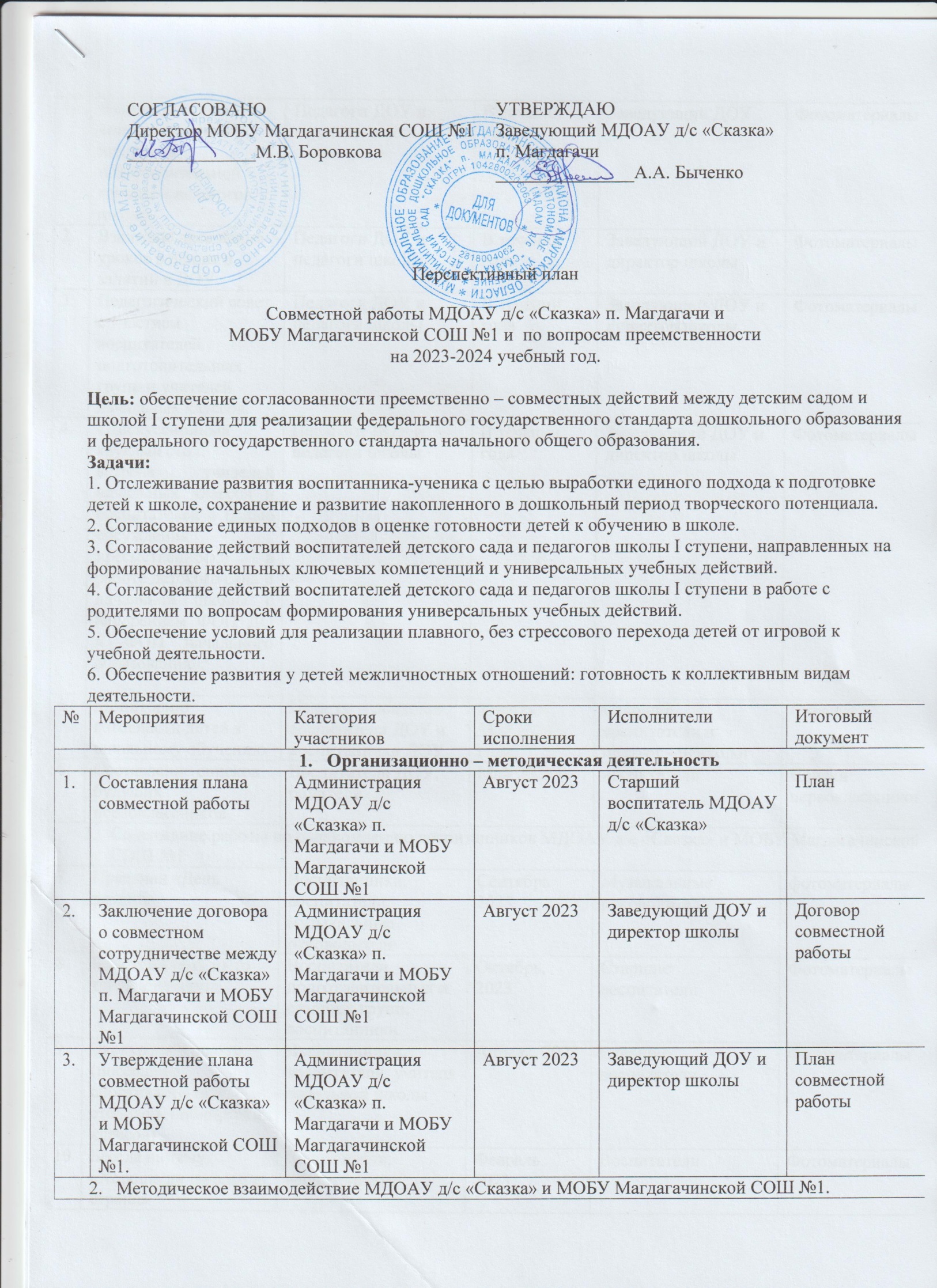 1.Взаимное консультирование педагогов подготовительной группы и педагогов школы.Педагоги ДОУ и педагоги школыВ течении годаЗаведующий ДОУФотоматериалы2.Взаимное посещение уроков в школе и занятий в ДОУ.Педагоги ДОУ и педагоги школыВ течении годаЗаведующий ДОУ и директор школыФотоматериалы3.Педагогический совет с участием воспитателей подготовительных групп и учителей начальных классов.Педагоги ДОУ и педагоги школыВ течении годаЗаведующий ДОУ и директор школыФотоматериалы4.«Дискуссионный круглый стол:встреча учителей начальных классов и воспитателей с целью обсуждения преемственности в работе детского сада и начальной школы с внедрением ФОП ДО и ФОП начального образования»;Педагоги ДОУ и педагоги школыВ течении годаЗаведующий ДОУ и директор школыФотоматериалы5Мониторинг готовности детей к школьному обучениюПедагог – психолог воспитатели ДОУ и воспитанники ДОУАпрель – Май 2024 годаСтаршие воспитатели и педагог - психологСправка6.Составление списков будущих первоклассников.Воспитатели ДОУ, родителиМай 2024 г.воспитателиСписки первоклассниковСодержание работы по ознакомлению воспитанников МДОАУ д/с «Сказка» и МОБУ Магдагачинской СОШ №1Содержание работы по ознакомлению воспитанников МДОАУ д/с «Сказка» и МОБУ Магдагачинской СОШ №1Содержание работы по ознакомлению воспитанников МДОАУ д/с «Сказка» и МОБУ Магдагачинской СОШ №1Содержание работы по ознакомлению воспитанников МДОАУ д/с «Сказка» и МОБУ Магдагачинской СОШ №1Содержание работы по ознакомлению воспитанников МДОАУ д/с «Сказка» и МОБУ Магдагачинской СОШ №1Содержание работы по ознакомлению воспитанников МДОАУ д/с «Сказка» и МОБУ Магдагачинской СОШ №17.Праздник «День знаний»Воспитанники, воспитатели, музыкальные руководителиСентябрь 2023Музыкальные руководителифотоматериалы8.Беседа на тему «Кто такой ученик».Воспитатели подготовительных и старших групп, воспитанникиОктябрь, 2023Старшие воспитателиФотоматериалы9.Экскурсия в школу (посещение спортивного зала, столовой, библиотеки, классов)Воспитанники, воспитатели, учителя начальной школыАпрель, 2023Старшие воспитателиФотоматериалы10Беседа на тему: «Хороша ли школьная страна»Воспитатели, воспитанникиФевраль, 2023ВоспитателиФотоматериалы11Посещение праздника «Прощание с букварем».Учителя начальных классов, воспитатели, воспитанникиНоябрь, 2023Старшие воспитателиФотоматериалы12Совместное участие в акциях«Осенняя ярмарка»,  «Новогоднее чудо и др.Воспитатели, воспитанникиСентябрь, 2023Старшие воспитателиФотоматериалы13Спартакиада, посвященная 100 летию физкультуры и спорта Амурской областиИнструктор по физическому воспитанию, воспитатели, воспитанники, старшие воспитателиСентябрь, 2023Инструктор по физическому воспитанию, старшие воспитателиФотоматериалы14День народного единства «Я гражданин»Инструктор по физическому воспитанию, воспитатели, воспитанники, старшие воспитателиНоябрь, 2023Старшие воспитатели, инструктор по физическому воспитаниюФотоматериалы15Спортивный праздник «Легко ли быть военным».Инструктор по физическому воспитанию, воспитатели, воспитанники, старшие воспитателиФевраль, 2024 Старшие воспитатели, инструктор по физическому воспитаниюФотоматериалы16«Память поколений» спортивное мероприятиеИнструктор по физическому воспитанию, воспитатели, воспитанники, старшие воспитатели Апрель , 2024 Старшие воспитатели, инструктор по физическому воспитаниюФотоматериалы17Совместное участие воспитанников ДОУ и юнармейцами школы в разных мероприятиях.Воспитанники, родители, учителя, воспитателиВ течении годаСтаршие воспитателиФотоматериалыВзаимодействие с родителями.Взаимодействие с родителями.Взаимодействие с родителями.Взаимодействие с родителями.Взаимодействие с родителями.Взаимодействие с родителями.18Родительское собрание в подготовительных группах «Скоро в школу»Воспитатели подготовительных групп, учителя начальных классовЯнварь, 2024Старшие воспитателиПротоколы19Дни открытых дверейВоспитатели подготовительных групп, учителя начальных классовВ течении годаСтаршие воспитателифотоматериалы20Работа консультационного пунктаПедагог – психолог, учащиеся начальной школы, воспитателиВ течении годаСтаршие воспитателиОтчет21Консультации для родителей: «Советы родителям будущих первоклассников», «Леворукий ребенок», «Готовим руку к письму», «Как  научить ребенка быть самостоятельным».Старшие воспитатели, педагог – психолог, воспитатели подготовительных групп.В течении годаСтаршие воспитатели, педагог – психолог, воспитатели подготовительных групп.Наглядный материал